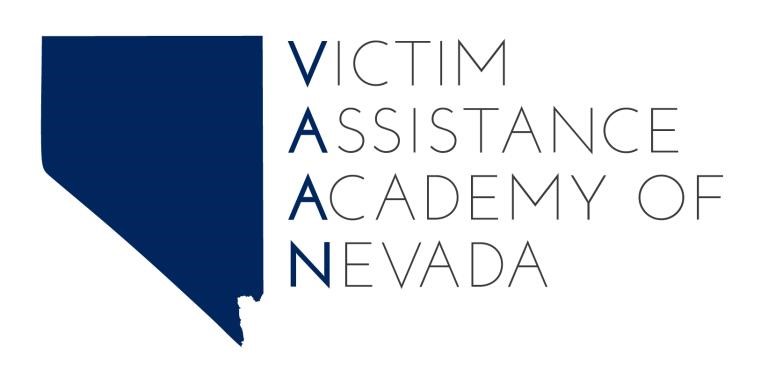 2022 Victim Assistance Academy of Nevada Student Application The Division of Child and Family Services, in partnership with Washoe County District Attorney’s Office, Nevada Coalition to End Sexual and Domestic Violence, Nevada Attorney General’s Office, Nevada Victims of Crime Compensation Program, Clark County District Attorney’s Office, Las Vegas Metropolitan Police Department, and The Center are planning and hosting a 40-hour Virtual State Victim Assistance Academy May 1, 2022 – July 31, 2022. Application due date: April 15, 2022				Complete form electronically at: https://hal.nv.gov/form/DCFS/2021_Victim_Assistance_Academy_of_Nevada_Student_Application                     The goals of the academy are to: Encourage diverse participation.Provide an experiential format for learning.Utilize a diverse faculty of victim service practitioners who have expertise in various victim issues, and staff from other agencies that support victim intervention and restoration; andContinuously evaluate student feedback and experiences to improve future academies.The benefits of attendance will be: An increase in knowledge and skills related to serving victims of crime.Professional growth from VAAN’s victim-centered curriculum and innovative adult learning techniques.Create new and strengthen existing relationships with other victim service professionals across Nevada and U.S.Student Eligibility: Applicant is a direct provider of victim services.Applicant serves in a paid victim services position; or, a volunteer that works in a staff capacity.Applicant has the support of his/her supervisor to attend the entire Academy.Access to computer to complete virtual trainingAll applications will be reviewed by the Student Selection Committee who will engage in a process intended to promote an academy class which reflects a balance in cultural, programmatic, professional, and geographic diversity. No more than 35 participants will be selected to attend this Academy. Please be advised that if more than one person from your agency applies, your supervisor may be asked to prioritize attendance decisions for the Student Selection Committee.2022 Victim Assistance Academy of Nevada (VAAN) Application Education level: High school diploma 		Some college 	         Bachelor’s degree GED 			Associate’s degree            Advanced degree Which of the following best describes your agency?  Non-profit agency 		Tribal entity  Private, for profit  		Local, state or federal government  Other (please specify): _____________________________________________________Which of the following best describes the field in which you work? Victim services     Health/human services Substance abuse services Law enforcement Hospital/medical 	           Mental health services Prosecution                 Education 	             Legal services Correction/probation    Childcare                          Youth services Other (please specify): _____________________________________________________Indicate your primary area(s) of focus for which you were hired? (Please check all that apply): Assault                          Robbery                       Hate/bias crimes Child abuse                        Gang violence            Trafficking Domestic violence             LGBTQ victims        Kidnapping Sexual assault/abuse         Ethnic minority victims Stalking Elder abuse                Immigrant victims        Property crimes Dating violence              Victims with disabilities         All crimesDrunk driving                   Fraud Homicide Identity theft Other (please specify): _____________________________________________________Please indicate all the types of services you primarily provide: Hotline                            Support group                Medical advocacy  Crisis intervention Transportation                    Legal advocacy Shelter             Information/referral          Court accompaniment Counseling/therapy          Victim advocacy           Hospital accompaniment Victim/witness                 Victim impact statement   Compensation claim 	notification 	             assistance 	           assistance Other (please specify): _____________________________________________________Please identify any accessibility accommodations you may require: _______________________________________________________________________________________________________________________________________________________________________________________________________________________________________________________________Please submit your completed application by April 15, 2021 The acceptance or non-acceptance letters will be emailed by April 22, 2021. If you have any questions in completing the application or about the Academy, please contact:Jenny Escalera-GuerreroT: (775) 527-5320 E: VAAN@dcfs.nvgov Additional information to be submitted with application: Please attach a current resume that includes your formal education and other trainings and certificates, as well as previous experience in assisting crime victims. Include relevant employment in at least the last three (3) years. Provide information regarding positions, responsibilities, and dates of service, from most recent to past. Please attach a brief essay (no more than one page) stating why you want to attend the Victim Assistance Academy of Nevada and how your participation will be of benefit to you professionally and personally, your organization, and your community. Please include any additional information you believe is important for the Student Selection Committee to consider.By completing and signing this application initial to state you understand and agree to the following:_______ I understand that the Student Selection Committee will review this application and other forms        Initial             submitted in order to make final participant selection decisions.. _______ After the Student Selection Committee makes participant selections, each applicant will receive either an acceptance or non-accepted letter. Upon acceptance, each applicant must sign acceptance letter as commitment to attend. If letter is not received by October 27, 2021 you will be disinvited, and another candidate with selected. Initial _______ VAAN requires all participants to complete course evaluations, including an overall evaluation at the end of the academy, and follow-up evaluations several months after the Academy has taken place to measure the effectiveness of its’ curriculum, faculty and structure.Initial _______ Please be advised that in the event that you are accepted but are unable to attend the Academy, it is the responsibility of your organization to notify the Academy of your cancellation.  If you Initial 	are unable to notify the Academy yourself, the responsibility of notification falls on your direct supervisor.  ______ I understand this training is self-paced and VAAN requires all participants to complete all coursemodules, discussion, and assignments from November 1, 2021 – January 31, 2022 to receive      certificate.Initial ______ Certificate of Completion: A certificate of completion will be presented to ALL participants upon fulfillment of all requisite conditions including attendance at the Academy and any additional coursework (group discussion, quiz, activity participations).Initial ______ I hereby give the Academy authorization to use, reproduce, and/or publish visual materials, including photographs that may pertain to the academy. I understand that this material may be Initial               used in various publications, recruitment materials, and may also appear on the Internet. This authorization is continuous and may only be withdrawn by my specific rescission of this authorization. The Academy may use my name, photograph, and/or make reference to me in any manner that the Academy deems appropriate in order to promote/publicize future academies. ______ I verify that all information given is accurate to the best of my knowledge and that any false information submitted will be sufficient cause for rejection of my application. Also, in signing Initial               this application I agree to participate in the full academy TO BE COMPLETED BY APPLICANT’S SUPERVISOR As the applicant’s supervisor, I understand that: ______ All academy attendees are expected to fully participate in all five full days of training (entire academy) Initial ______ Supervisors are asked to provide the academy attendee with the opportunity to share information with your agency upon their return. Initial ______ I understand that in the event that my employee is accepted but is unable to attend the Academy, it is the responsibility of my organization to notify the Academy of the cancellation.  If my Initial              employee is unable to notify the academy themselves, the responsibility of notification falls on me. ______ I understand that Academy tuition is FREE and upon acceptance I will ensure my employeecompletes the 40-hour training. If the training is not completed by the due date, a certificate will    Initial           not given.Please sign below to verify your commitment for your employee to attend the full academy: This project was supported by Grant No. 2019-V3-GX-0143 awarded by the U. S. Department of Justice, Office of Justice Programs, and Office for Victims of Crime.  The opinions, findings and conclusions or recommendations expressed in this publication are those of the author(s) and do not necessarily reflect those of the U. S. Department of Justice.   ~~~~~~~~~~~~~~~~~~~~~~~~~~~~~~~~~~~ Official Use Only ~~~~~~~~~~~~~~~~~~~~~~~~~~~~~~~~~~~~~     Application complete  Resume attached  Interest in attending the academy attached 	 Accepted                        Status letter mailed                      Name: Organization/Agency: Position:Address: City, State, Zip: Phone Number: Email: County or Counties Served: Does your organization/agency receive VAWA or VOCA funding?  If so, please indicate which. Who is the fiscal authority at your organization/agency? (Name, Email, Phone) Do you provide direct services? Number of years of experience in direct victim services: _____________________________________________________________________Applicant Signature Date ___________________________________________________________________________Supervisor’s Printed Name Supervisor’s Signature         	     Date ___________________________________________________________________________Supervisor’s Telephone Number Supervisor’s email  